Den otců – metodický list a řešeníCílovou skupinou jsou žáci 2. stupně ZŠ a SŠ s jazykovou úrovní B1, kteří budou prostřednictvím tohoto pracovního listu seznámeni se Dnem otců. Během práce na pracovním listu si žáci rozšíří slovní zásobu v souvislosti s tímto tématem.Tento pracovní list je navržen tak, aby byl použitý ve spojení s videem o Dni otců, protože některá cvičení na něj přímo odkazují. Jednotlivé úkoly na sebe nemusí nutně navazovat a umožňují formulaci individuálních odpovědí.Den otců____________________________________________________Feierst du den Vatertag mit deinem Vater? Wie feiert ihr diesen Tag?Slavíš s tatínkem Den otců? Jak tento den slavíte?Ja, wir feiern es alle zusammen. Am Vatertag wache ich früh auf und mache meinem Vater Frühstück. Ich gebe ihm ein selbstgemachtes Geschenk, zum Beispiel eine Karte oder ein Bild. Dann gehen wir zusammen spazieren oder spielen ein Spiel. Wir lachen viel und haben eine schöne Zeit. Am Abend essen wir zusammen sein Lieblingsessen. Ich sage meinem Vater, wie sehr ich ihn liebe und danke ihm für alles..Schau dir das Video an und beantworte die Fragen!Podívej se na video a odpověz na otázky!Wann wird der Vatertag gefeiert?Kdy se slaví Den otců?Dritter Sonntag im Juni3. JuniEs wird nicht gefeiertAus welchem Grund hat Sonora Smart Dodd den Vatertag eingeführt?Proč Sonora Smart Doddová zavedla Den otců?Sie wollte ihren Vater für seine großen Bemühungen würdigen, da er nach dem Tod ihrer Mutter für sie und ihre vier Geschwister gesorgt hat.Wie hat sich die Rolle der Väter in letzter Zeit verändert?Jak se role otců v poslední době změnila?Väter haben sich in letzter Zeit stärker an der Kindererziehung und der Hausarbeit beteiligt. Sie kochen, putzen und kümmern sich häufiger um die Kinder. Dadurch werden die familiären Pflichten besser zwischen beiden Elternteilen aufgeteilt.Wo hat man vor 4000 Jahren Dankesbriefe an Väter geschrieben?Kde se psaly před 4000 lety děkovné dopisy tatínkům?BabylonienAltes RomMakedonienErgänze die fehlenden Vokabeln in der Tabelle.Doplň chybějící slovíčka v tabulce.Beantworte die Fragen, die zum Nachdenken dienen. Antworte mit einem ganzen Satz!Zodpověz otázky, které slouží k zamyšlení. Odpovídej celou větou!Welchen Beruf übt dein Vater aus?Jaké povolání vykonává tvůj tatínek?Mein Vater ist ein Bauingenieur. Er hat mehrere Aufgaben in seinem Bereich, vor allem den Umgang mit Menschen, die Bauaufsicht und die Überwachung der Qualität der Arbeit auf der Baustelle.Welche Träume oder Ziele hat dein Vater?Jaké má tvůj tatínek sny nebo cíle?Mein Vater träumt davon, dass unsere Familie glücklich und gesund ist, und sein Ziel ist es, einen Job zu haben, der ihn nicht stresst und bei dem er gut verdient, und dass alle seine Kinder eine sichere Zukunft haben und einen Job, der ihnen Spaß macht.Wann hat dein Vater Geburtstag und wo wurde er geboren?Kdy má tvůj tatínek narozeniny?Mein Vater hat am 16. März Geburtstag und wurde in Přerov geboren.Welche Hobbys hat dein Vater?Jaké má tvůj tatínek koníčky?Zu den größten Hobbys meines Vaters gehören die Planung von Reisen, Bauarbeiten an unserem Haus und unserer Hütte, Zeit mit den Kindern verbringen und Eishockey schauen.Was sind die positiven Eigenschaften deines Vaters und was sind seine negativen Eigenschaften?Jaké jsou kladné a záporné vlastnosti tvého tatínka?Zu den positiven Eigenschaften meines Vaters gehören seine Arbeitsamkeit, seine Freundlichkeit, seine positive Einstellung und sein Sinn für Humor. Ich denke, die einzigen negativen Eigenschaften sind, dass er leicht zu ärgern ist.Was ist das Lieblingsessen deines Vaters?Jaké je oblíbené jídlo tvého tatínka?Das Lieblingsessen meines Vaters ist Schnitzel mit Kartoffelsalat. Co jsem se touto aktivitou naučil(a):……………………………………………………………………………………………………………………………………………………………………………………………………………………………………………………………………………………………………………………………………………………………………… Autor: Barbora Martinčíková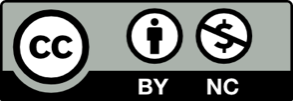 Toto dílo je licencováno pod licencí Creative Commons [CC BY-NC 4.0]. Licenční podmínky navštivte na adrese [https://creativecommons.org/choose/?lang=cs].TSCHECHISCHČESKYDEUTSCHNĚMECKYrodinadie Familiedarovat schenkenDen otcůder Vatertagvzpomínkadie Erinnerungzajímat sesich interessierenspoluzusammenoblíbené jídlodas Lieblingsessensvátekder Feiertag/Festtagvýletder Ausflugstarat sesich kümmern přáníčkodie Wunschkartepodporadie Unterstützungsmíchdas Lachen